台灣傳道六十年紀念特刊支分會專用稿紙 (寫好後請寄給梁世威弟兄 Carlliang05@gmail.com，手機0928-244715， Skype: carlliang3151，Line ID: carlliang)補充資料提供者姓名：                             電話：                        Email：單位名稱潭子支會                       潭子支會                       單位號碼376191單位資料成立日期西元  2001年3月18日西元  2001年3月18日單位資料原屬單位豐原支會豐原支會單位資料教堂地址台中市427潭子區中山路二段135號15樓台中市大雅區中清路3段880號台中市427潭子區中山路二段135號15樓台中市大雅區中清路3段880號單位資料教堂電話04-2560905304-25609053單位資料歷任主教/會長(從第一任開始)2001.3.18~2003.11.2  盧協益2003.11.2~2004.7.18  廖吉順會長2004.7.18~2010.9.26  廖吉順主教2010.9.26~  劉仁揚2001.3.18~2003.11.2  盧協益2003.11.2~2004.7.18  廖吉順會長2004.7.18~2010.9.26  廖吉順主教2010.9.26~  劉仁揚重要史料 (請勿超過1,500字，所撰寫之資料請盡量包含人事時地物五大要項。 請附寄現任主教/會長照片及教堂照片。從前教堂及領袖之照片及重要活動史料照片亦很歡迎， 用畢歸還。)2001.3.18  由豐原支會分出成立潭子分會 (服務中心之英文紀錄為2001.4.8)2002.10.1  改名為台中第七分會2004.6.29  由台中第七分會改為台中第七支會2005.5.11  與大雅分會重新劃分界線2007.4.22  更名為潭子支會潭子大祭司年度活動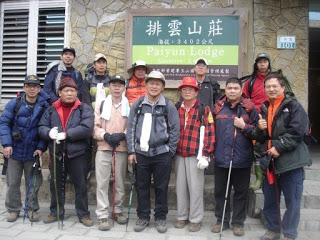 潭子支會大祭司小組今年之年度活動為攀登玉山，由江松益弟兄與蔡東閔弟兄策劃，共計14位弟兄姐妹參加。活動之前，有為期四個月的暖身準備，其中也有一次是和支聯會張會長及關副會長一起攀爬鳶嘴山。行前，天氣不佳；但在大家謙卑的禁食祈禱之下，獲得主的應許仍然順利成行。雖然蜿蜒曲折的路滿佈冰雪、稀薄的空氣讓步履更加艱辛，但大夥最後終於氣喘呼呼的登上玉山主峰頂。俯瞰四周，群山皆在腳下，全體拉起北台中支聯會2008年3月20、21日攀登玉山登頂成功的布條合照，無法形容的快樂心情全寫在每個人的臉上。(陳玉釧弟兄，目前於玉山國家公園工作， 文：蔡東閔弟兄 圖:陳世杰弟兄）2010.1.9 潭子支會林憲宏弟兄和林盛俐姊妹家庭印證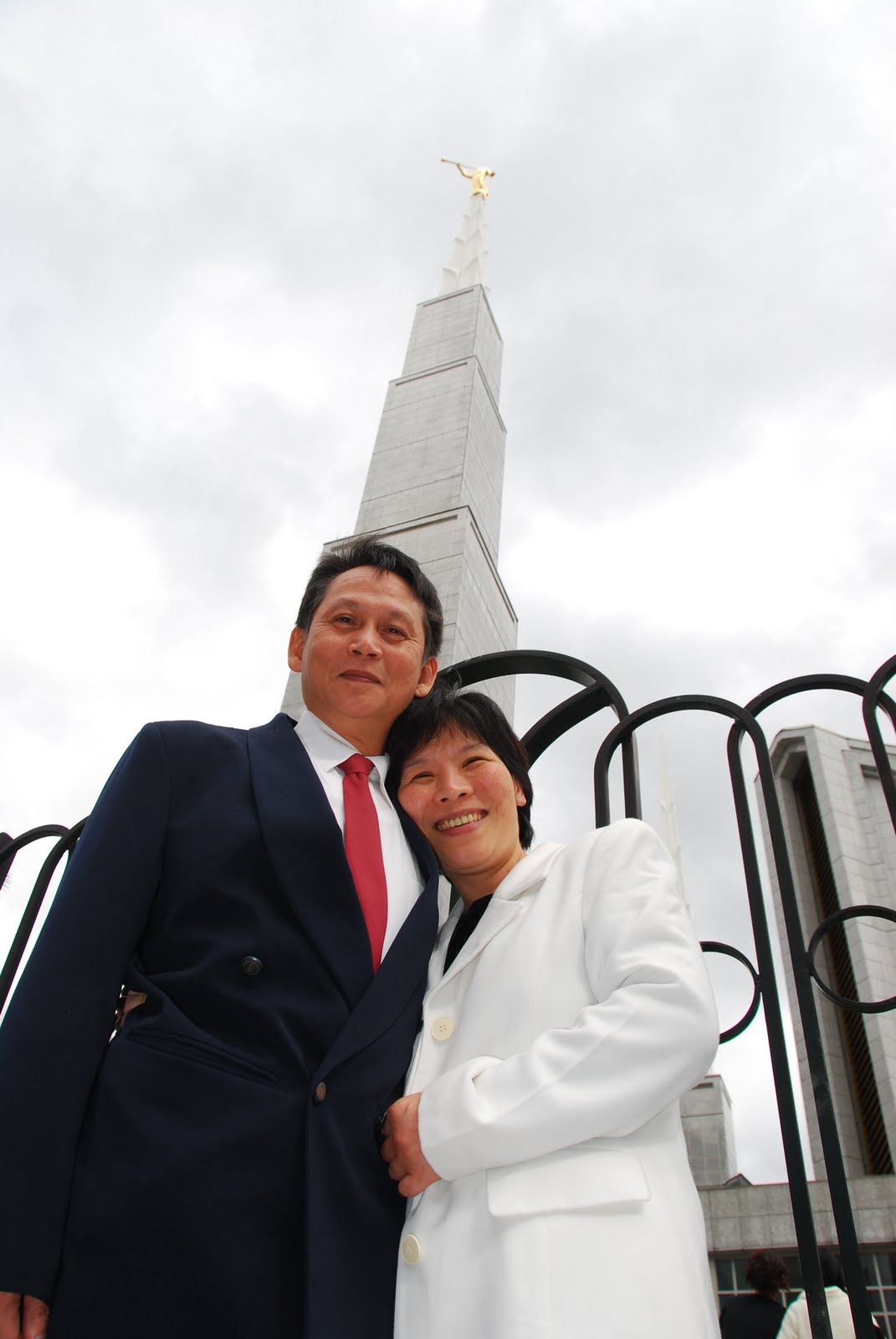 2008/8/9 潭子支會張益銓弟兄和蘇琬雯姊妹及他們的兒子張智凱弟兄於台北聖殿印證為永恆家庭。(下圖: 張益銓家庭)



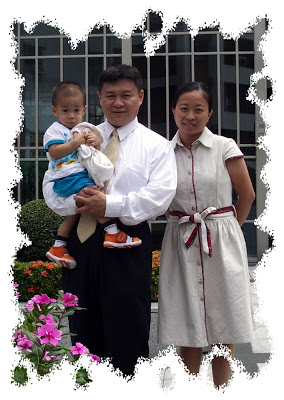 西台中支聯會潭子支會更名劃分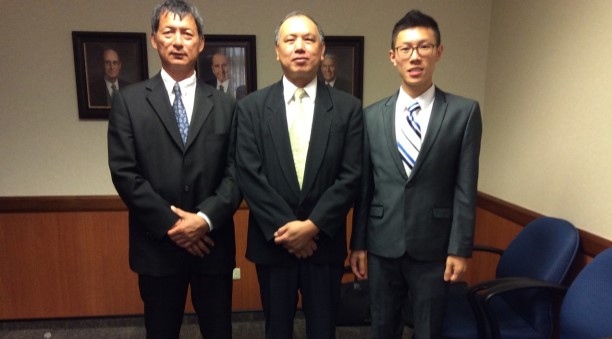 西台中潭子一支會主教團殷嬿婷2016年8月21日潭子支會在大雅教堂召開特別成員大會，正式更名為潭子一支會，轄區為中山路以西，74號快速道路以北;並劃分出潭子二支會，轄區為中山路以東，環中路以南，兩個支會共同在大雅教堂聚會。新召喚的主教團成員如下：潭子一支會主教團盧協益為主教，第一諮理林嘉郎，第二諮理李宗憲;潭子二支會主教團陳國清為主教，第一諮理方毓禾，第二諮理蘇彥蓉。原潭子支會主教劉仁揚在演講中分享對潭子支會能一分為二深信不疑，並引用以帖書中雅列的哥哥大膽地請求神觸摸石子使其發光為例，來形容此巨大的信心。他懇請成員們以極大的信心先求神的國和祂的義，全力支持新的主教團。潭子一支會新任主教盧協益致詞時以尼腓一書16：28-29教導，不要倚靠自己的能力，要繼續抱持耐心和信心，祂的旨意和指引就會臨到他邀請成員們成為「以聖殿為導向」的人民，常去聖殿獲得神的祝福。新成立的潭子二支會第一任主教陳國清分享，原本因工作重心轉移而打算到緬甸長住的他，接到召喚後決定運用信心服從神的旨意，透過祈禱，當週即為他的事業做了最好的安排，使他能留在台灣服務，他引用多馬·孟蓀會長的演講，要做出「困難卻正確的選擇」，知道神的大能並遵守祂的旨意，什麼都能做。會眾獻詩“聖工奇偉”後，支聯會第一諮理黃永達會長，以栽種葡萄的經驗分享分支使枝葉更茂盛，結果更多，要以支會的分支開葉而喜樂，藉著福音的深耕散播造福這地區的人。同時他勉勵成員要時時在心中澆灌自己，從廣度和深度中逐漸成長。最後，支聯會廖吉順會長見證領袖的召喚來自於神，新的主教團來自於總會會長團的核准，他邀請成員獻出信心為領袖們祈禱，並引用教義和聖約12：3說明支會的劃分不是為了分散，而是為了聚集，使人得到神的祝福，更多人
西台中潭子二支會主教團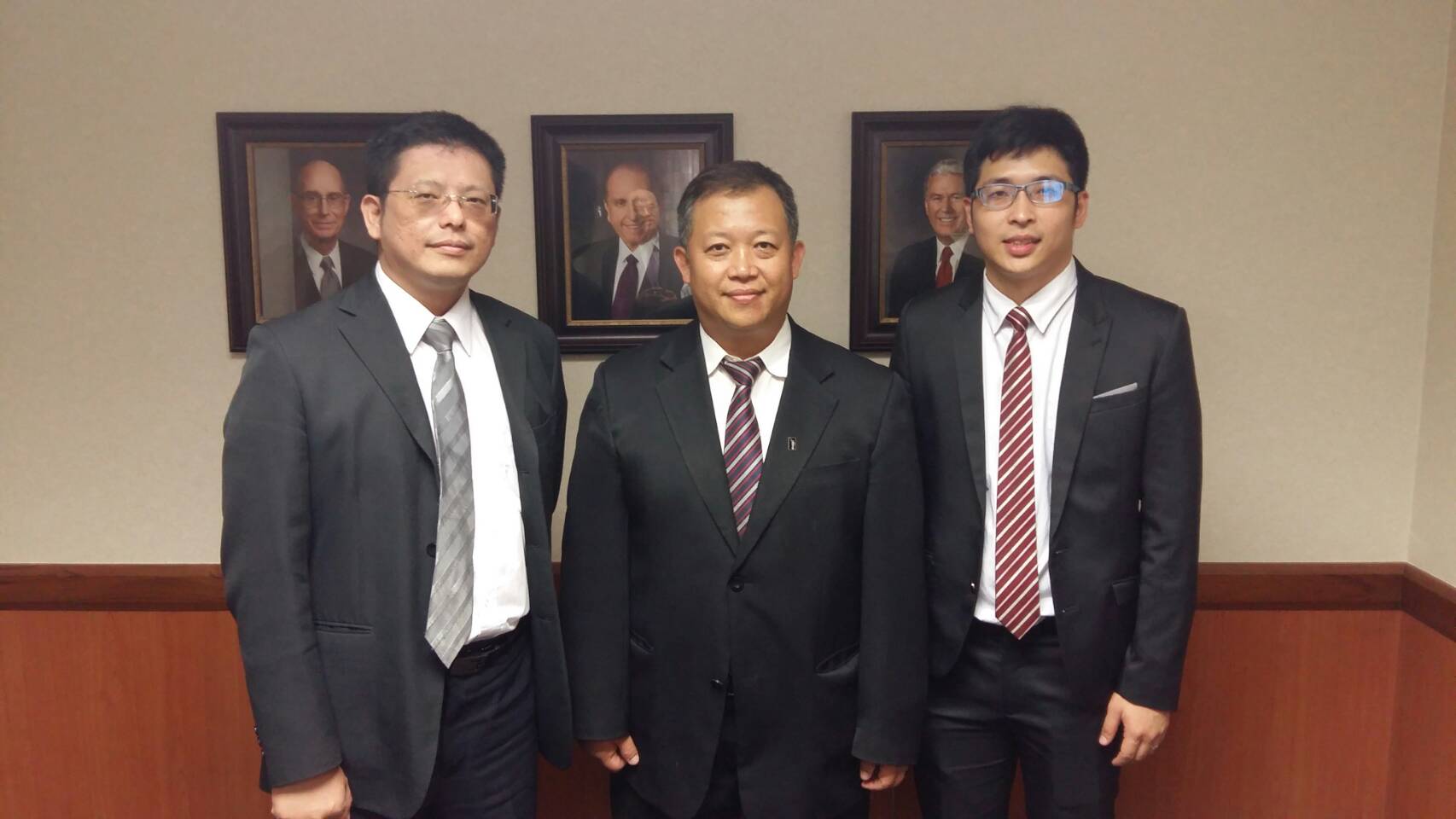 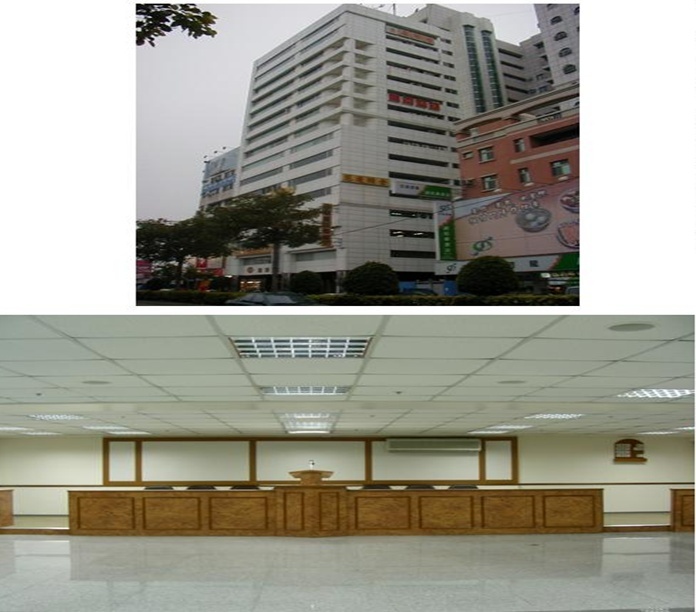 2001~2013租用台中市427潭子區中山路二段135號15樓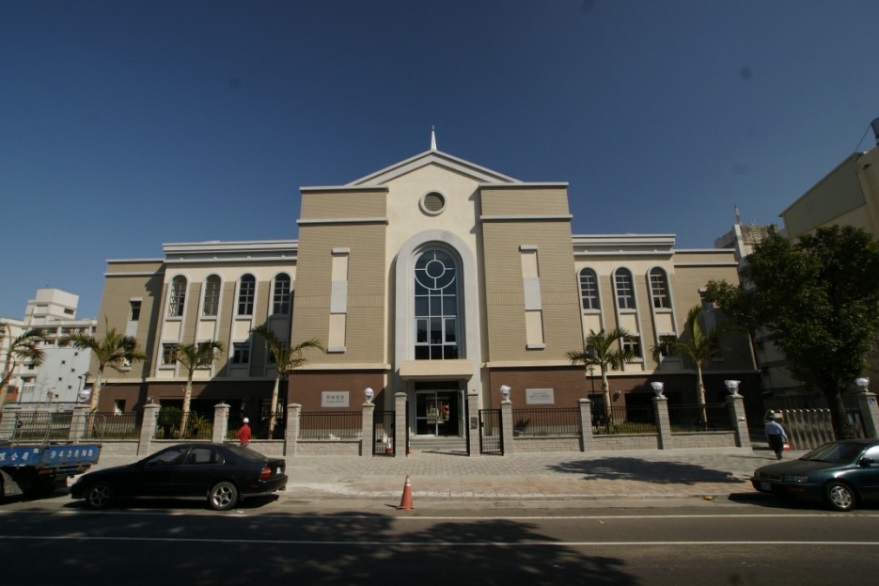 北屯教堂 ( 西台中支聯會中心)  2013年落成奉獻(舊門牌：台中市42862大雅區中清路一段242號)台中市大雅區中清路3段880號重要史料 (請勿超過1,500字，所撰寫之資料請盡量包含人事時地物五大要項。 請附寄現任主教/會長照片及教堂照片。從前教堂及領袖之照片及重要活動史料照片亦很歡迎， 用畢歸還。)2001.3.18  由豐原支會分出成立潭子分會 (服務中心之英文紀錄為2001.4.8)2002.10.1  改名為台中第七分會2004.6.29  由台中第七分會改為台中第七支會2005.5.11  與大雅分會重新劃分界線2007.4.22  更名為潭子支會潭子大祭司年度活動潭子支會大祭司小組今年之年度活動為攀登玉山，由江松益弟兄與蔡東閔弟兄策劃，共計14位弟兄姐妹參加。活動之前，有為期四個月的暖身準備，其中也有一次是和支聯會張會長及關副會長一起攀爬鳶嘴山。行前，天氣不佳；但在大家謙卑的禁食祈禱之下，獲得主的應許仍然順利成行。雖然蜿蜒曲折的路滿佈冰雪、稀薄的空氣讓步履更加艱辛，但大夥最後終於氣喘呼呼的登上玉山主峰頂。俯瞰四周，群山皆在腳下，全體拉起北台中支聯會2008年3月20、21日攀登玉山登頂成功的布條合照，無法形容的快樂心情全寫在每個人的臉上。(陳玉釧弟兄，目前於玉山國家公園工作， 文：蔡東閔弟兄 圖:陳世杰弟兄）2010.1.9 潭子支會林憲宏弟兄和林盛俐姊妹家庭印證2008/8/9 潭子支會張益銓弟兄和蘇琬雯姊妹及他們的兒子張智凱弟兄於台北聖殿印證為永恆家庭。(下圖: 張益銓家庭)



西台中支聯會潭子支會更名劃分西台中潭子一支會主教團殷嬿婷2016年8月21日潭子支會在大雅教堂召開特別成員大會，正式更名為潭子一支會，轄區為中山路以西，74號快速道路以北;並劃分出潭子二支會，轄區為中山路以東，環中路以南，兩個支會共同在大雅教堂聚會。新召喚的主教團成員如下：潭子一支會主教團盧協益為主教，第一諮理林嘉郎，第二諮理李宗憲;潭子二支會主教團陳國清為主教，第一諮理方毓禾，第二諮理蘇彥蓉。原潭子支會主教劉仁揚在演講中分享對潭子支會能一分為二深信不疑，並引用以帖書中雅列的哥哥大膽地請求神觸摸石子使其發光為例，來形容此巨大的信心。他懇請成員們以極大的信心先求神的國和祂的義，全力支持新的主教團。潭子一支會新任主教盧協益致詞時以尼腓一書16：28-29教導，不要倚靠自己的能力，要繼續抱持耐心和信心，祂的旨意和指引就會臨到他邀請成員們成為「以聖殿為導向」的人民，常去聖殿獲得神的祝福。新成立的潭子二支會第一任主教陳國清分享，原本因工作重心轉移而打算到緬甸長住的他，接到召喚後決定運用信心服從神的旨意，透過祈禱，當週即為他的事業做了最好的安排，使他能留在台灣服務，他引用多馬·孟蓀會長的演講，要做出「困難卻正確的選擇」，知道神的大能並遵守祂的旨意，什麼都能做。會眾獻詩“聖工奇偉”後，支聯會第一諮理黃永達會長，以栽種葡萄的經驗分享分支使枝葉更茂盛，結果更多，要以支會的分支開葉而喜樂，藉著福音的深耕散播造福這地區的人。同時他勉勵成員要時時在心中澆灌自己，從廣度和深度中逐漸成長。最後，支聯會廖吉順會長見證領袖的召喚來自於神，新的主教團來自於總會會長團的核准，他邀請成員獻出信心為領袖們祈禱，並引用教義和聖約12：3說明支會的劃分不是為了分散，而是為了聚集，使人得到神的祝福，更多人
西台中潭子二支會主教團2001~2013租用台中市427潭子區中山路二段135號15樓北屯教堂 ( 西台中支聯會中心)  2013年落成奉獻(舊門牌：台中市42862大雅區中清路一段242號)台中市大雅區中清路3段880號重要史料 (請勿超過1,500字，所撰寫之資料請盡量包含人事時地物五大要項。 請附寄現任主教/會長照片及教堂照片。從前教堂及領袖之照片及重要活動史料照片亦很歡迎， 用畢歸還。)2001.3.18  由豐原支會分出成立潭子分會 (服務中心之英文紀錄為2001.4.8)2002.10.1  改名為台中第七分會2004.6.29  由台中第七分會改為台中第七支會2005.5.11  與大雅分會重新劃分界線2007.4.22  更名為潭子支會潭子大祭司年度活動潭子支會大祭司小組今年之年度活動為攀登玉山，由江松益弟兄與蔡東閔弟兄策劃，共計14位弟兄姐妹參加。活動之前，有為期四個月的暖身準備，其中也有一次是和支聯會張會長及關副會長一起攀爬鳶嘴山。行前，天氣不佳；但在大家謙卑的禁食祈禱之下，獲得主的應許仍然順利成行。雖然蜿蜒曲折的路滿佈冰雪、稀薄的空氣讓步履更加艱辛，但大夥最後終於氣喘呼呼的登上玉山主峰頂。俯瞰四周，群山皆在腳下，全體拉起北台中支聯會2008年3月20、21日攀登玉山登頂成功的布條合照，無法形容的快樂心情全寫在每個人的臉上。(陳玉釧弟兄，目前於玉山國家公園工作， 文：蔡東閔弟兄 圖:陳世杰弟兄）2010.1.9 潭子支會林憲宏弟兄和林盛俐姊妹家庭印證2008/8/9 潭子支會張益銓弟兄和蘇琬雯姊妹及他們的兒子張智凱弟兄於台北聖殿印證為永恆家庭。(下圖: 張益銓家庭)



西台中支聯會潭子支會更名劃分西台中潭子一支會主教團殷嬿婷2016年8月21日潭子支會在大雅教堂召開特別成員大會，正式更名為潭子一支會，轄區為中山路以西，74號快速道路以北;並劃分出潭子二支會，轄區為中山路以東，環中路以南，兩個支會共同在大雅教堂聚會。新召喚的主教團成員如下：潭子一支會主教團盧協益為主教，第一諮理林嘉郎，第二諮理李宗憲;潭子二支會主教團陳國清為主教，第一諮理方毓禾，第二諮理蘇彥蓉。原潭子支會主教劉仁揚在演講中分享對潭子支會能一分為二深信不疑，並引用以帖書中雅列的哥哥大膽地請求神觸摸石子使其發光為例，來形容此巨大的信心。他懇請成員們以極大的信心先求神的國和祂的義，全力支持新的主教團。潭子一支會新任主教盧協益致詞時以尼腓一書16：28-29教導，不要倚靠自己的能力，要繼續抱持耐心和信心，祂的旨意和指引就會臨到他邀請成員們成為「以聖殿為導向」的人民，常去聖殿獲得神的祝福。新成立的潭子二支會第一任主教陳國清分享，原本因工作重心轉移而打算到緬甸長住的他，接到召喚後決定運用信心服從神的旨意，透過祈禱，當週即為他的事業做了最好的安排，使他能留在台灣服務，他引用多馬·孟蓀會長的演講，要做出「困難卻正確的選擇」，知道神的大能並遵守祂的旨意，什麼都能做。會眾獻詩“聖工奇偉”後，支聯會第一諮理黃永達會長，以栽種葡萄的經驗分享分支使枝葉更茂盛，結果更多，要以支會的分支開葉而喜樂，藉著福音的深耕散播造福這地區的人。同時他勉勵成員要時時在心中澆灌自己，從廣度和深度中逐漸成長。最後，支聯會廖吉順會長見證領袖的召喚來自於神，新的主教團來自於總會會長團的核准，他邀請成員獻出信心為領袖們祈禱，並引用教義和聖約12：3說明支會的劃分不是為了分散，而是為了聚集，使人得到神的祝福，更多人
西台中潭子二支會主教團2001~2013租用台中市427潭子區中山路二段135號15樓北屯教堂 ( 西台中支聯會中心)  2013年落成奉獻(舊門牌：台中市42862大雅區中清路一段242號)台中市大雅區中清路3段880號重要史料 (請勿超過1,500字，所撰寫之資料請盡量包含人事時地物五大要項。 請附寄現任主教/會長照片及教堂照片。從前教堂及領袖之照片及重要活動史料照片亦很歡迎， 用畢歸還。)2001.3.18  由豐原支會分出成立潭子分會 (服務中心之英文紀錄為2001.4.8)2002.10.1  改名為台中第七分會2004.6.29  由台中第七分會改為台中第七支會2005.5.11  與大雅分會重新劃分界線2007.4.22  更名為潭子支會潭子大祭司年度活動潭子支會大祭司小組今年之年度活動為攀登玉山，由江松益弟兄與蔡東閔弟兄策劃，共計14位弟兄姐妹參加。活動之前，有為期四個月的暖身準備，其中也有一次是和支聯會張會長及關副會長一起攀爬鳶嘴山。行前，天氣不佳；但在大家謙卑的禁食祈禱之下，獲得主的應許仍然順利成行。雖然蜿蜒曲折的路滿佈冰雪、稀薄的空氣讓步履更加艱辛，但大夥最後終於氣喘呼呼的登上玉山主峰頂。俯瞰四周，群山皆在腳下，全體拉起北台中支聯會2008年3月20、21日攀登玉山登頂成功的布條合照，無法形容的快樂心情全寫在每個人的臉上。(陳玉釧弟兄，目前於玉山國家公園工作， 文：蔡東閔弟兄 圖:陳世杰弟兄）2010.1.9 潭子支會林憲宏弟兄和林盛俐姊妹家庭印證2008/8/9 潭子支會張益銓弟兄和蘇琬雯姊妹及他們的兒子張智凱弟兄於台北聖殿印證為永恆家庭。(下圖: 張益銓家庭)



西台中支聯會潭子支會更名劃分西台中潭子一支會主教團殷嬿婷2016年8月21日潭子支會在大雅教堂召開特別成員大會，正式更名為潭子一支會，轄區為中山路以西，74號快速道路以北;並劃分出潭子二支會，轄區為中山路以東，環中路以南，兩個支會共同在大雅教堂聚會。新召喚的主教團成員如下：潭子一支會主教團盧協益為主教，第一諮理林嘉郎，第二諮理李宗憲;潭子二支會主教團陳國清為主教，第一諮理方毓禾，第二諮理蘇彥蓉。原潭子支會主教劉仁揚在演講中分享對潭子支會能一分為二深信不疑，並引用以帖書中雅列的哥哥大膽地請求神觸摸石子使其發光為例，來形容此巨大的信心。他懇請成員們以極大的信心先求神的國和祂的義，全力支持新的主教團。潭子一支會新任主教盧協益致詞時以尼腓一書16：28-29教導，不要倚靠自己的能力，要繼續抱持耐心和信心，祂的旨意和指引就會臨到他邀請成員們成為「以聖殿為導向」的人民，常去聖殿獲得神的祝福。新成立的潭子二支會第一任主教陳國清分享，原本因工作重心轉移而打算到緬甸長住的他，接到召喚後決定運用信心服從神的旨意，透過祈禱，當週即為他的事業做了最好的安排，使他能留在台灣服務，他引用多馬·孟蓀會長的演講，要做出「困難卻正確的選擇」，知道神的大能並遵守祂的旨意，什麼都能做。會眾獻詩“聖工奇偉”後，支聯會第一諮理黃永達會長，以栽種葡萄的經驗分享分支使枝葉更茂盛，結果更多，要以支會的分支開葉而喜樂，藉著福音的深耕散播造福這地區的人。同時他勉勵成員要時時在心中澆灌自己，從廣度和深度中逐漸成長。最後，支聯會廖吉順會長見證領袖的召喚來自於神，新的主教團來自於總會會長團的核准，他邀請成員獻出信心為領袖們祈禱，並引用教義和聖約12：3說明支會的劃分不是為了分散，而是為了聚集，使人得到神的祝福，更多人
西台中潭子二支會主教團2001~2013租用台中市427潭子區中山路二段135號15樓北屯教堂 ( 西台中支聯會中心)  2013年落成奉獻(舊門牌：台中市42862大雅區中清路一段242號)台中市大雅區中清路3段880號